Дата : 06.10 Група:  25,  26Урок № 2Тема уроку:  Написання слів іншомовного походження.Правило «дев’ятки».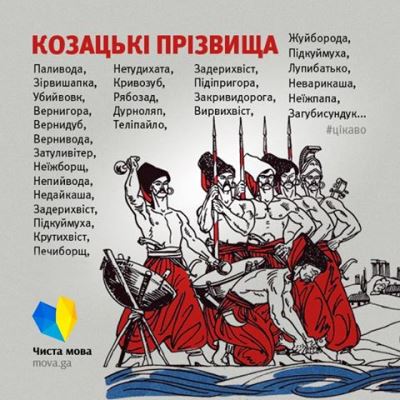 Мета (формувати компетентностей): предметні: дотримання орфографічних норм і правил українського правопису; поглиблення знання про складні випадки написання  прізвищ, зокрема іншомовного походження; удосконалювати ключові компетентності: орфографічні навички правопису прізвищ, виявляти і пояснювати порушення орфографічних норм, застосовувати знання на практиці; розвивати асоціативну пам’ять, світоглядні уявлення, збагачувати словниковий запас учнів, уміння критично мислити, вчитися та виправляти помилки у власних висловлюваннях, бути уважним; виховувати любов до рідного слова.Матеріали до урокуОпрацюйте ст. 132-134 у базовому підручнику : Українська мова (рівень стандарту): підручник для 10 кл. закл. загальн. серед. освіти / Олександр Авраменко. – К.: Грамота, 2018. – 208 с.Законспектуйте матеріал до уроку в робочому зошиті (ОСНОВНЕ):Рекомендовано переглянути відео:  https://youtu.be/ayfstaqoFzcОрганізаційний моментПовідомлення теми, мети і завдання урокуМотивація навчальної діяльностіЖива, овіяна легендами, багата на героїчні події історія України на своїх скрижалях відкарбувала надзвичайно строкату низку українських прізвищ, носії яких і були, по суті, творцями цієї історії. Ці особові назви відбивають широку, щедру натуру наших предків, що охоче давали один одному різні характеристики, прізвиська, які й лягли в основу творення сучасних прізвищ.Якщо зазирнути в історію, то прізвища з’явилися відносно недавно, раніше людина мала лише ім’я. Так, з літописів ми знаємо про княгиню Ольгу, князів Олега, Ігоря, Святослава, дехто мав додаткове ім’я – характеристику на уславлення своїх чеснот: Володимир Великий, Ярослав Мудрий. Прізвища як офіційна назва з’являються в українських документах XIV – XV ст., їх мали представники тодішньої суспільної верхівки. Купівля і продаж майна, передача її у спадок – ці та інші юридичні дії потребували точності в оформленні документів. Тож лише самого імені стало замало. Так з’явилися спадкові родові прізвища. Основна ж маса населення України здобула прізвища після того, як у 1632 році київський митрополит Петро Могила доручив парафіяльним священикам вести метрики народжених, одружених, померлих.Написання прізвищ підпорядковується тим самим законам, правилам української мови, що й написання загальних назв. Але в написанні прізвищ іншомовного походження спостерігаємо певні труднощі.Пояснення нового матеріалуОскільки найбільш складним у сучасній правописній практиці є написання російських прізвищ, варто запам’ятати такі основні правила:Пам’ятаймо про зміни в правописі !Буквосполучення ck, що в англійській, німецькій, шведській та деяких інших мовах передає звук [k], відтворюється українською буквою к: Дікенс, Текерей тощо.Також правописом встановлюються норми написання російських прізвищ, які закінчуються на -ой: Донськой -Донський, Крутой - Крутий, Луговськой - Луговський, Трубецькой - Трубецький. Виняток - прізвище Толстой, яке пишеться без змін.Варіативність правопису допускається в словах іншомовного походження, зокрема у прізвищах та іменах людей передавання звука [g] двома способами: шляхом адаптації до звукового ладу української мови - буквою г (Вергі́лій, Гарсі́я, Ге́гель, Гео́рг, Ге́те) і шляхом імітації іншомовного [g] - буквою ґ (Верґі́лій, Ґарсі́я, Ге́ ґель, Ґео́рґ, Ґе́те т. ін.).ПРАКТИЧНА ЧАСТИНА1.Запишіть прізвища відповідно до українського правописуСоловьёв, Донской, Новиков, Семёнов, Николаев, Цветаева, Бехтерев, Котёночкин, Грачёв, Бугаёв, Абраимов, Пирогов, Филиппов, Попович, Юрьев, Позняя, Дымарский, Марьянинов, Пригаров, Долгополая, Пятницкий, Плещеев, Миргородский, Рыбников, Тургенєв, Гурьин, Серёгин, Санников, Ильюшин, Борщёв, Пущин, Пушкин, Трубецкой, Лукъянов, Воинов, Недич, Елизаров, Шишкин, Арефьев, Дьяконов, Обручев.2. Базовий підручник – ст. 134, впр. 2Домашнє завданняБазовий підручник, ст. 135 – 137; впр. 5, 7Фото виконаних завдань надсилати мені на електронну поштуtrixy139@gmail.comабо за номером 0637234778 у Viber, TelegramУ темі листа вкажіть ваше прізвище, номер групи та номер уроку.Російська букваУкраїнська букваПравилаПрикладиеепісля приголоснихАлександров, Лермонтов, Сенкевич, Чапек, Чебишев;еєна початку слівЄвдокимов, Єгоров, Єршов;еєу середині слів:1) після голосного;2) після м’якого приголосного;3) після твердого приголосного при роздільній вимові  1) Буєраков,  2) Афанасьєв,  3) Григор’євеєу суфіксах -ев, -еев російських прізвищ пишемо -єв, -єєа, якщо вони стоять не після шиплячих (ж, ч, ш), р, цЛомтєв, Алексєєв,        Менделєєв,але: Муромцев, Нехорошев, Писарев, Подьячев, Андреєв;еєякщо російському кореневому е відповідає в аналогічних українських словах кореневий і, який не чергується з е, оБєлінський, Звєрев, Рєпін,   Мєстечкін, Насєдкін, Столєтов, Пєшковскийёйо1) на початку слова;2) після голосних,3) після губних приголосних   Йолкін,  Майоров,  Воробйов;ьопісля м’якого приголосного перед о:Треньов, Верьовкін, Дьорновеу прізвищах, утворених від спільних для української та російської мови іменАртемов (Артем), Федоров  (Федір)опісля ж, ч, ш, щ та цХрущов, Пугачов, Почепцовииу прізвищах, належних до південнослов’янських мов, у яких немає розрізненняи-і  (болгарська, сербська й ін.)Величков, Житков,  Христов, Белич,  Караджич, Радичии1) після шиплячих2) у суфіксах -ик, -ицьк, -ич, -евич, -овичЧичиков, Конопницька, Божозович, Міклошичииу префіксі при-Пришвінииякщо російському слову відповідає аналогічне українськеВиноградов, Пироговиіна початку слова та після приголосного (у польських, чеських і словацьких прізвищах)Ігнатович, Ілієв, Івич, Лінда, Міцкевичиїпісля голосногоЗаїчкіна, Раїч, Стоїчыипісля твердого приголосногоКунициныіна позначення м’якого приголосногоКоритін-ец-ецьтвердий кінцевий приголосний ц у прізвищах із суфіксом -ець пом’якшується:Скиталець, Боровець, ГлуховецьПрикметникові закінчення російських прізвищ передаються так:Прикметникові закінчення російських прізвищ передаються так:Прикметникові закінчення російських прізвищ передаються так:Прикметникові закінчення російських прізвищ передаються так:-ий-ийпісля твердого приголосногоГорький, Достоєвський-ий-ійна позначення м’якого приголосногоБезкрайній-ая-апісля твердого приголосного (жін. рід)Михайловська-яя-яна позначення м’якого приголосного (жін. рід)Крайня-ой-ойзакінчення не змінюєтьсяТолстойРосійські прикметникові прізвища на -ск-, -цк- в українській мові пишуться зі знаком м’якшенняРосійські прикметникові прізвища на -ск-, -цк- в українській мові пишуться зі знаком м’якшенняРосійські прикметникові прізвища на -ск-, -цк- в українській мові пишуться зі знаком м’якшенняРосійські прикметникові прізвища на -ск-, -цк- в українській мові пишуться зі знаком м’якшенняУ неслов’янських прізвищах букву ю після шиплячі ш, ж слід писати як у (в українській мові шиплячі тверді): Жуль ВернУ неслов’янських прізвищах букву ю після шиплячі ш, ж слід писати як у (в українській мові шиплячі тверді): Жуль ВернУ неслов’янських прізвищах букву ю після шиплячі ш, ж слід писати як у (в українській мові шиплячі тверді): Жуль ВернУ неслов’янських прізвищах букву ю після шиплячі ш, ж слід писати як у (в українській мові шиплячі тверді): Жуль ВернУ неслов’янських прізвищах кінцеве ц тверде: Ліфшиц, Моріц, КлаузевіцУ неслов’янських прізвищах кінцеве ц тверде: Ліфшиц, Моріц, КлаузевіцУ неслов’янських прізвищах кінцеве ц тверде: Ліфшиц, Моріц, КлаузевіцУ неслов’янських прізвищах кінцеве ц тверде: Ліфшиц, Моріц, Клаузевіц